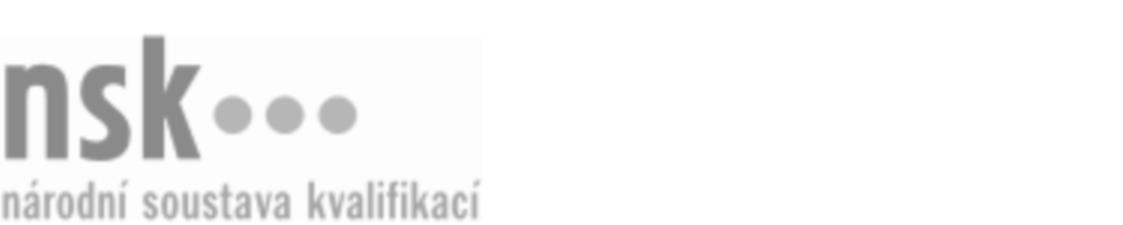 Kvalifikační standardKvalifikační standardKvalifikační standardKvalifikační standardKvalifikační standardKvalifikační standardKvalifikační standardKvalifikační standardSlévárenský technik metalurg / slévárenská technička metaluržka (kód: 21-057-M) Slévárenský technik metalurg / slévárenská technička metaluržka (kód: 21-057-M) Slévárenský technik metalurg / slévárenská technička metaluržka (kód: 21-057-M) Slévárenský technik metalurg / slévárenská technička metaluržka (kód: 21-057-M) Slévárenský technik metalurg / slévárenská technička metaluržka (kód: 21-057-M) Slévárenský technik metalurg / slévárenská technička metaluržka (kód: 21-057-M) Slévárenský technik metalurg / slévárenská technička metaluržka (kód: 21-057-M) Autorizující orgán:Ministerstvo průmyslu a obchoduMinisterstvo průmyslu a obchoduMinisterstvo průmyslu a obchoduMinisterstvo průmyslu a obchoduMinisterstvo průmyslu a obchoduMinisterstvo průmyslu a obchoduMinisterstvo průmyslu a obchoduMinisterstvo průmyslu a obchoduMinisterstvo průmyslu a obchoduMinisterstvo průmyslu a obchoduMinisterstvo průmyslu a obchoduMinisterstvo průmyslu a obchoduSkupina oborů:Hornictví a hornická geologie, hutnictví a slévárenství (kód: 21)Hornictví a hornická geologie, hutnictví a slévárenství (kód: 21)Hornictví a hornická geologie, hutnictví a slévárenství (kód: 21)Hornictví a hornická geologie, hutnictví a slévárenství (kód: 21)Hornictví a hornická geologie, hutnictví a slévárenství (kód: 21)Hornictví a hornická geologie, hutnictví a slévárenství (kód: 21)Týká se povolání:Hutní, kovárenský a slévárenský technikHutní, kovárenský a slévárenský technikHutní, kovárenský a slévárenský technikHutní, kovárenský a slévárenský technikHutní, kovárenský a slévárenský technikHutní, kovárenský a slévárenský technikHutní, kovárenský a slévárenský technikHutní, kovárenský a slévárenský technikHutní, kovárenský a slévárenský technikHutní, kovárenský a slévárenský technikHutní, kovárenský a slévárenský technikHutní, kovárenský a slévárenský technikKvalifikační úroveň NSK - EQF:444444Odborná způsobilostOdborná způsobilostOdborná způsobilostOdborná způsobilostOdborná způsobilostOdborná způsobilostOdborná způsobilostNázevNázevNázevNázevNázevÚroveňÚroveňOrientace v normách a v technických podkladech ve slévárenské výrobě a výrobě modelových zařízeníOrientace v normách a v technických podkladech ve slévárenské výrobě a výrobě modelových zařízeníOrientace v normách a v technických podkladech ve slévárenské výrobě a výrobě modelových zařízeníOrientace v normách a v technických podkladech ve slévárenské výrobě a výrobě modelových zařízeníOrientace v normách a v technických podkladech ve slévárenské výrobě a výrobě modelových zařízení44Stanovování a řízení komplexních metalurgických postupů a technických podmínek ve slévárenské výroběStanovování a řízení komplexních metalurgických postupů a technických podmínek ve slévárenské výroběStanovování a řízení komplexních metalurgických postupů a technických podmínek ve slévárenské výroběStanovování a řízení komplexních metalurgických postupů a technických podmínek ve slévárenské výroběStanovování a řízení komplexních metalurgických postupů a technických podmínek ve slévárenské výrobě44Stanovování druhu a množství materiálů a polotovarů pro slévárenskou výrobu s vysokým stupněm inovaceStanovování druhu a množství materiálů a polotovarů pro slévárenskou výrobu s vysokým stupněm inovaceStanovování druhu a množství materiálů a polotovarů pro slévárenskou výrobu s vysokým stupněm inovaceStanovování druhu a množství materiálů a polotovarů pro slévárenskou výrobu s vysokým stupněm inovaceStanovování druhu a množství materiálů a polotovarů pro slévárenskou výrobu s vysokým stupněm inovace44Orientace v komplexních metalurgických postupech a technických podmínkách v celém rozsahu slévárenské výrobyOrientace v komplexních metalurgických postupech a technických podmínkách v celém rozsahu slévárenské výrobyOrientace v komplexních metalurgických postupech a technických podmínkách v celém rozsahu slévárenské výrobyOrientace v komplexních metalurgických postupech a technických podmínkách v celém rozsahu slévárenské výrobyOrientace v komplexních metalurgických postupech a technických podmínkách v celém rozsahu slévárenské výroby44Řízení a zpracování metalurgických podkladů o slévárenské výrobě pro marketingovou a obchodní činnostŘízení a zpracování metalurgických podkladů o slévárenské výrobě pro marketingovou a obchodní činnostŘízení a zpracování metalurgických podkladů o slévárenské výrobě pro marketingovou a obchodní činnostŘízení a zpracování metalurgických podkladů o slévárenské výrobě pro marketingovou a obchodní činnostŘízení a zpracování metalurgických podkladů o slévárenské výrobě pro marketingovou a obchodní činnost44Slévárenský technik metalurg / slévárenská technička metaluržka,  29.03.2024 10:27:00Slévárenský technik metalurg / slévárenská technička metaluržka,  29.03.2024 10:27:00Slévárenský technik metalurg / slévárenská technička metaluržka,  29.03.2024 10:27:00Slévárenský technik metalurg / slévárenská technička metaluržka,  29.03.2024 10:27:00Strana 1 z 2Strana 1 z 2Kvalifikační standardKvalifikační standardKvalifikační standardKvalifikační standardKvalifikační standardKvalifikační standardKvalifikační standardKvalifikační standardPlatnost standarduPlatnost standarduPlatnost standarduPlatnost standarduPlatnost standarduPlatnost standarduPlatnost standarduStandard je platný od: 21.10.2022Standard je platný od: 21.10.2022Standard je platný od: 21.10.2022Standard je platný od: 21.10.2022Standard je platný od: 21.10.2022Standard je platný od: 21.10.2022Standard je platný od: 21.10.2022Slévárenský technik metalurg / slévárenská technička metaluržka,  29.03.2024 10:27:00Slévárenský technik metalurg / slévárenská technička metaluržka,  29.03.2024 10:27:00Slévárenský technik metalurg / slévárenská technička metaluržka,  29.03.2024 10:27:00Slévárenský technik metalurg / slévárenská technička metaluržka,  29.03.2024 10:27:00Strana 2 z 2Strana 2 z 2